Vážení  bežci,Keďže situácia nám ešte nedovoľuje stretnúť sa osobne na našich pretekoch, tak  budeme  4. kolo TBL behať virtuálne, v dňoch od 5.4.2021-11.4.2021.Behať budete sami (alebo s osobou, s ktorou žijete v domácnosti)  s dodržaním všetkých preventívnych opatrení. Trasa musí zostať nezmenená /1 míľa v Tovarníckom parku/ !!!. Bežci mimo okresu Topoľčany, odbehnú jednu míľu /1600 m/ vo svojom okolí a údaje zašlú viď nižšie podľa pokynov. Týždeň je na to z dôvodu, aby sme sa na trati nezhromaždili vo veľkom počte.Beh si nahráte do akejkoľvek aplikácie/ hodinky, mobil a pod. /, pošlete nám link mailom na tbktoratopolcany@gmail.com, na ktorom bude zrejme, že ste odbehli predpísanú trať a my vyhodnotíme 4. kolo v pondelok. Kto má hodinky zn. Garmin môže sa spojiť s Oľgou Barányiovou a ona to skontroluje cez pripojenie s vašimi hodinkami. Výsledky sa musia nahlásiť najneskôr 11.4.2021 do 24:00 hod. a budú zverejnené ako obvykle na našej stránke tbl9.webnode.sk, tiež na FB stránke a na stránke beh.sk  v pondelok 12.4.2021.Behu zdar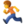 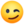 